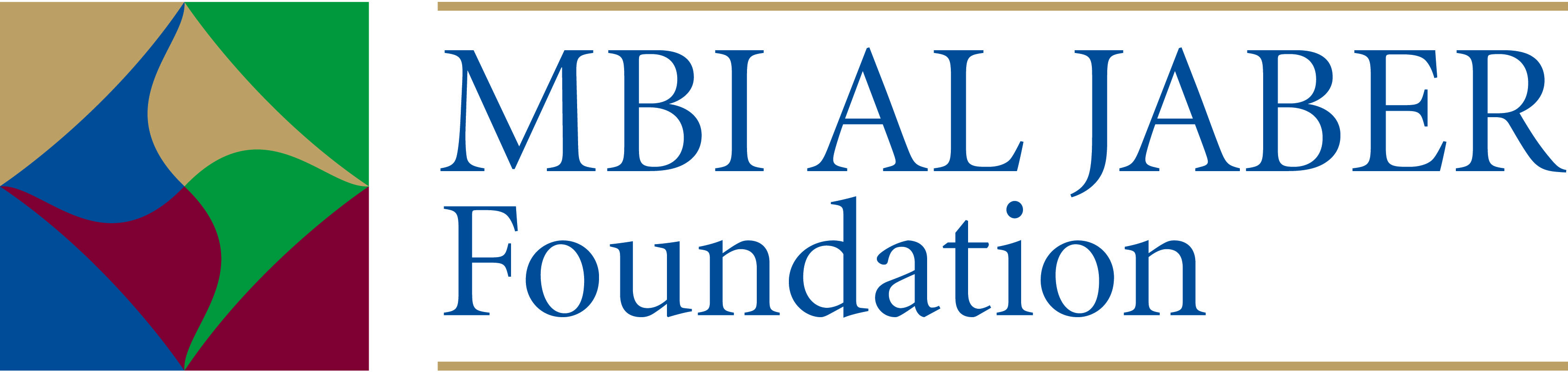 Project Proposal Cover SheetPlease note: You will need to ensure that your proposal conforms to our guideline criteria.Please complete this cover sheet and attach to project proposal, budget statement and project plan (e.g. time line / Gantt chart).Applicant InformationApplicant InformationNameTitle of Organisation / Affiliation Organisation’s MissionCountry of Organisation / IndividualContact DetailsContact DetailsPostal AddressTelephone Number(s)Email AddressWebsiteProposalProposalProject TitleProject Location(s)Funding RequestedDate Required ByBrief Description of ProjectProject ObjectivesRelevance to MBI Al JaberFoundation’s Vision